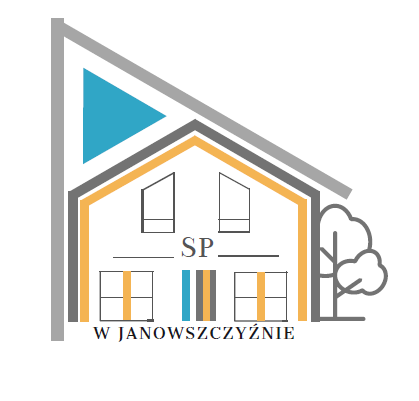 27-31.03   202327-31.03   202327-31.03   202327-31.03   202327-31.03   2023PNBUŁECZKAMASŁOSEREK KANAPKOWYPOMIDOR/OGÓREKHERBATA Z CYTRYNĄZUPA BROKUŁOWA CHLEB BALTONOWSKI/Z ZIARNAMIKARKÓWKA  PIECZONA Z SOSEM PIECZARKOWYMKASZA BULGURSURÓWKA Z CZERWONEJ KAPUSTYKOMPOTZUPA BROKUŁOWA CHLEB BALTONOWSKI/Z ZIARNAMIKARKÓWKA  PIECZONA Z SOSEM PIECZARKOWYMKASZA BULGURSURÓWKA Z CZERWONEJ KAPUSTYKOMPOTBUŁKA CHAŁKADŻEM OWOCOWYKAKAOALERGENY: GLUTEN, MLEKO I PRODUKTY POCHODNE, SELERALERGENY: GLUTEN, MLEKO I PRODUKTY POCHODNE, SELERALERGENY: GLUTEN, MLEKO I PRODUKTY POCHODNE, SELERALERGENY: GLUTEN, MLEKO I PRODUKTY POCHODNE, SELERALERGENY: GLUTEN, MLEKO I PRODUKTY POCHODNE, SELERWTPARÓWKABATON PSZENNYMASŁOPAPRYKAHERBATA Z MIODEMZUPA OGÓRKOWAZAPIEKANKA MAKARONOWA GYROS Z WARZYWAMIOWOCKOMPOTZUPA OGÓRKOWAZAPIEKANKA MAKARONOWA GYROS Z WARZYWAMIOWOCKOMPOTCYNAMONKASOK OWOCOWYALERGENY: GLUTEN, JAJA, MLEKO I PRODUKTY POCHODNE, SELERALERGENY: GLUTEN, JAJA, MLEKO I PRODUKTY POCHODNE, SELERALERGENY: GLUTEN, JAJA, MLEKO I PRODUKTY POCHODNE, SELERALERGENY: GLUTEN, JAJA, MLEKO I PRODUKTY POCHODNE, SELERALERGENY: GLUTEN, JAJA, MLEKO I PRODUKTY POCHODNE, SELERŚRBUŁECZKAMASŁOWĘDLINAPOMIDOR/OGÓREKHERBATA OWOCOWAZUPA MARCHEWKOWACHLEB BALTONOWSKI/Z ZIARNAMIKOTLET SCHABOWYZIEMNIAKISURÓWKA Z BURACZKÓWKOMPOTZUPA MARCHEWKOWACHLEB BALTONOWSKI/Z ZIARNAMIKOTLET SCHABOWYZIEMNIAKISURÓWKA Z BURACZKÓWKOMPOT WAFLE DOMOWEMLEKOOWOCALERGENY: GLUTEN, JAJA, MLEKO I PRODUKTY POCHODNE, SELERALERGENY: GLUTEN, JAJA, MLEKO I PRODUKTY POCHODNE, SELERALERGENY: GLUTEN, JAJA, MLEKO I PRODUKTY POCHODNE, SELERALERGENY: GLUTEN, JAJA, MLEKO I PRODUKTY POCHODNE, SELERALERGENY: GLUTEN, JAJA, MLEKO I PRODUKTY POCHODNE, SELERCZZUPA OWOCOWABUŁECZKAZUPA POMIDOROWA Z RYŻEMCHLEB BALTONOWSKI/Z ZIARNAMIGULASZ WIEPRZOWY SURÓWKA Z KAPUSTY PEKIŃSKIEJKASZA GRYCZANAKOMPOTZUPA POMIDOROWA Z RYŻEMCHLEB BALTONOWSKI/Z ZIARNAMIGULASZ WIEPRZOWY SURÓWKA Z KAPUSTY PEKIŃSKIEJKASZA GRYCZANAKOMPOTJAGODZIANKAKAWA ZBOŻOWA OWOCALERGENY: GLUTEN, JAJA, MLEKO I PRODUKTY POCHODNE, SELERALERGENY: GLUTEN, JAJA, MLEKO I PRODUKTY POCHODNE, SELERALERGENY: GLUTEN, JAJA, MLEKO I PRODUKTY POCHODNE, SELERALERGENY: GLUTEN, JAJA, MLEKO I PRODUKTY POCHODNE, SELERALERGENY: GLUTEN, JAJA, MLEKO I PRODUKTY POCHODNE, SELERPTJAJECZNICA ZE SZCZYPIORKIEMCHLEBMASŁORZODKIEWKAHERBATAZUPA BARSZCZ CZERWONYCHLEB BALTONOWSKIKOTLET RYBNY ZIEMNIAKISAŁATA ZE SZCZYPIOREM W ŚMIETANIEKOMPOTBISZKOPTYBUDYŃ DO PICIAOWOCBISZKOPTYBUDYŃ DO PICIAOWOCALERGENY: GLUTEN, JAJA, MLEKO I PRODUKTY POCHODNE, SELERALERGENY: GLUTEN, JAJA, MLEKO I PRODUKTY POCHODNE, SELERALERGENY: GLUTEN, JAJA, MLEKO I PRODUKTY POCHODNE, SELERALERGENY: GLUTEN, JAJA, MLEKO I PRODUKTY POCHODNE, SELERALERGENY: GLUTEN, JAJA, MLEKO I PRODUKTY POCHODNE, SELER